Rapide Hoof OilRapide Hoof Oil chrání kopyta vašich koní proti popraskání. Pravidelné používání udržuje kopyta v optimální kondici. Udržuje je lesklá s perfektním vzhledem. Rapide Hoof oil je také vhodný pro finální úpravu kopyt před soutěží.  450 ml balení je i velmi praktické. Je vybavené štětcem, který je pod víčkem pro okamžitou a snadnou aplikaci.  Obsahuje minerální oleje, tuky, vavřínový olej a vazelínu.Návod k použití: Očistěte kopyta hrubým kartáčem, popřípadě omyjte vodou, pokud je to nutné. Aplikujte Rapide Hoof Oil štětcem. Složení (INCI): MINERAL OIL, PETROLATUM, LAURUS NOBILIS OILVýrobce:  Rapide International BV, Tolstraat 2, 7482 DB Haaksbergen, NizozemskoVýhradní distributor pro ČR a držitel rozhodnutí o schválení:TreeHill s.r.o.K Obzoru 497, 252 41 Dolní Břežany Česká republikatel.: +420 737147 660e-mail: treehillsro@gmail.comwww.rapide-bv.czČíslo schválení: 157-15/CRapide Hoof OilRapide Hoof Oil chrání kopyta vašich koní proti popraskání. Pravidelné používání udržuje kopyta v optimální kondici. Udržuje je lesklá s perfektním vzhledem. Rapide Hoof oil je také vhodný pro finální úpravu kopyt před soutěží.  450 ml balení je i velmi praktické. Je vybavené štětcem, který je pod víčkem pro okamžitou a snadnou aplikaci.  Obsahuje minerální oleje, tuky, vavřínový olej a vazelínu.Návod k použití: Očistěte kopyta hrubým kartáčem, popřípadě omyjte vodou, pokud je to nutné. Aplikujte Rapide Hoof Oil štětcem. Složení (INCI): MINERAL OIL, PETROLATUM, LAURUS NOBILIS OILVýrobce:  Rapide International BV, Tolstraat 2, 7482 DB Haaksbergen, NizozemskoVýhradní distributor pro ČR a držitel rozhodnutí o schválení:TreeHill s.r.o.K Obzoru 497, 252 41 Dolní Břežany Česká republikatel.: +420 737147 660e-mail: treehillsro@gmail.comwww.rapide-bv.czČíslo schválení: 157-15/CRapide Hoof OilRapide Hoof Oil chrání kopyta vašich koní proti popraskání. Pravidelné používání udržuje kopyta v optimální kondici. Udržuje je lesklá s perfektním vzhledem. Rapide Hoof oil je také vhodný pro finální úpravu kopyt před soutěží.  450 ml balení je i velmi praktické. Je vybavené štětcem, který je pod víčkem pro okamžitou a snadnou aplikaci.  Obsahuje minerální oleje, tuky, vavřínový olej a vazelínu.Návod k použití: Očistěte kopyta hrubým kartáčem, popřípadě omyjte vodou, pokud je to nutné. Aplikujte Rapide Hoof Oil štětcem. Složení (INCI): MINERAL OIL, PETROLATUM, LAURUS NOBILIS OILVýrobce:  Rapide International BV, Tolstraat 2, 7482 DB Haaksbergen, NizozemskoVýhradní distributor pro ČR a držitel rozhodnutí o schválení:TreeHill s.r.o.K Obzoru 497, 252 41 Dolní Břežany Česká republikatel.: +420 737147 660e-mail: treehillsro@gmail.comwww.rapide-bv.czČíslo schválení: 157-15/C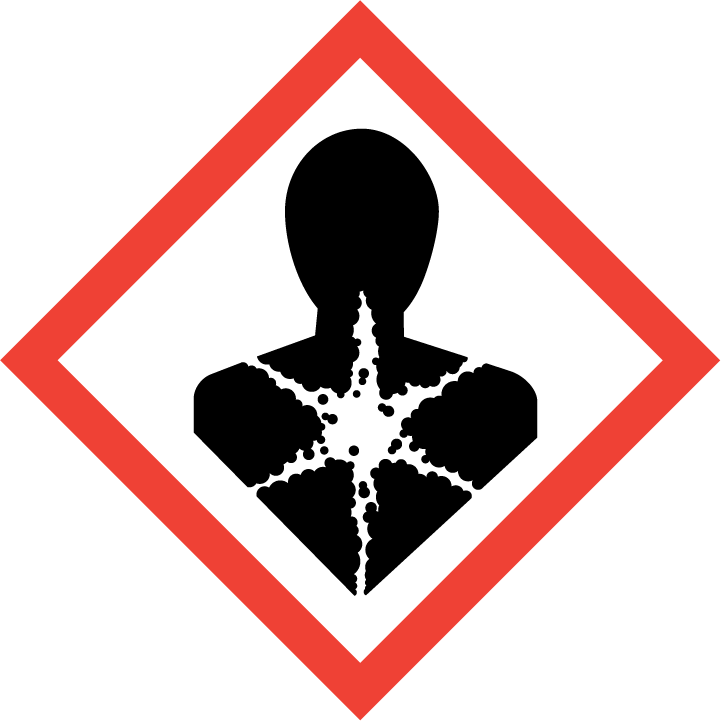 Nebezpečí.Obsahuje vavřínový olej. Při požití a vniknutí do dýchacích cest může způsobit smrt.Je-li nutná lékařská pomoc, mějte po ruce obal nebo štítek výrobku. Uchovávejte mimo dosah dětí. Před použitím si přečtěte údaje na štítku. PŘI POŽITÍ: Okamžitě volejte TOXIKOLOGICKÉ INFORMAČNÍ STŘEDISKO/lékaře. NEVYVOLÁVEJTE zvracení. Skladujte uzamčené. Odstraňte obsah/obal v souladu s místními předpisy.XXXXX ( zde bude na štítku uveden objem – 450 ml nebo 5 l)Nebezpečí.Obsahuje vavřínový olej. Při požití a vniknutí do dýchacích cest může způsobit smrt.Je-li nutná lékařská pomoc, mějte po ruce obal nebo štítek výrobku. Uchovávejte mimo dosah dětí. Před použitím si přečtěte údaje na štítku. PŘI POŽITÍ: Okamžitě volejte TOXIKOLOGICKÉ INFORMAČNÍ STŘEDISKO/lékaře. NEVYVOLÁVEJTE zvracení. Skladujte uzamčené. Odstraňte obsah/obal v souladu s místními předpisy.XXXXX ( zde bude na štítku uveden objem – 450 ml nebo 5 l)Nebezpečí.Obsahuje vavřínový olej. Při požití a vniknutí do dýchacích cest může způsobit smrt.Je-li nutná lékařská pomoc, mějte po ruce obal nebo štítek výrobku. Uchovávejte mimo dosah dětí. Před použitím si přečtěte údaje na štítku. PŘI POŽITÍ: Okamžitě volejte TOXIKOLOGICKÉ INFORMAČNÍ STŘEDISKO/lékaře. NEVYVOLÁVEJTE zvracení. Skladujte uzamčené. Odstraňte obsah/obal v souladu s místními předpisy.XXXXX ( zde bude na štítku uveden objem – 450 ml nebo 5 l)